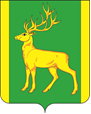 РОССИЙСКАЯ ФЕДЕРАЦИЯИРКУТСКАЯ ОБЛАСТЬАДМИНИСТРАЦИЯ МУНИЦИПАЛЬНОГО ОБРАЗОВАНИЯКУЙТУНСКИЙ РАЙОНП О С Т А Н О В Л Е Н И Е        «19» декабря   2023 г.                              р.п. Куйтун                                    № 1049А-пОб утверждении программы профилактики рисков причинения вреда (ущерба) охраняемым законом ценностям по муниципальному земельному контролю в муниципальном образовании Куйтунский район на 2024 годВ соответствии со статьей 44  Федерального закона от 31 июля 2020 года № 248-ФЗ «О государственном контроле (надзоре) и муниципальном контроле в Российской Федерации», решением Думы муниципального образования Куйтунский район от 30.11.2021 года №186 «Об утверждении положения о муниципальном земельном контроле в муниципальном образовании Куйтунский район», руководствуясь ст.ст.37,46 Устава муниципального образования Куйтунский район, администрация муниципального образования Куйтунский районП О С Т А Н О В Л Я Е Т:1. Утвердить программу профилактики рисков причинения вреда (ущерба) охраняемым законом ценностям по муниципальному земельному контролю в муниципальном образовании Куйтунский район на 2024 год (приложение 1).2. Отделу организационной и кадровой работы администрации муниципального образования Куйтунский район разместить постановление в сетевом издании «Официальный сайт муниципального образования Куйтунский район» в информационно-телекоммуникационной сети «Интернет» куйтунский район.рф.3. Управляющему делами администрации муниципального образования Куйтунский район Чуйкиной И.В. опубликовать данное постановление в газете «Вестник Куйтунского района».4. Контроль за исполнением данного постановления возложить на первого заместителя мэра муниципального образования Куйтунский район Виноградова И.А.5. Настоящее постановление вступает в силу с 01.01.2024 года.Мэр  муниципального образованияКуйтунский район                                                                                                  А.А.Непомнящий  Приложение 1к постановлению администрации муниципального образования Куйтунский район«19» декабря 2023г. №1049А-пПрограммапрофилактики рисков причинения вреда (ущерба) охраняемым законом ценностям по муниципальному земельному контролю в муниципальном образовании Куйтунский район на 2024 годРаздел 1. Общие положенияНастоящая программа профилактики рисков причинения вреда (ущерба) охраняемым законом ценностям по муниципальному земельному контролю на 2024 год (далее - программа) разработана для своевременного предупреждения администрацией муниципального образования Куйтунский район в лице муниципального казенного учреждения «Комитет по управлению муниципальным имуществом и градостроительству администрации муниципального образования Куйтунский район» (далее - контрольный (надзорный) орган), уполномоченным на осуществление муниципального земельного контроля в муниципальном образовании Куйтунский район, нарушений требований земельного законодательства в отношении расположенных в границах муниципального образования Куйтунский район объектов земельного контроля.Программа направлена на достижение общественно значимых результатов, посредством проведения профилактических мероприятий которые, в свою очередь, являются приоритетным по отношению к проведению контрольных мероприятий (проверок).Раздел 2. Анализ текущего состояния осуществления вида контроля, описаниетекущего уровня развития профилактической деятельности контрольного (надзорного) органа, характеристика проблем, на решение которых направлена программа профилактики рисков причинения вреда2.1. Руководствуясь постановлением Правительства Российской Федерации   № 336 «Об особенностях организации и осуществления государственного контроля (надзора), муниципального контроля»  в 2023 году плановые проверки юридических лиц и индивидуальных предпринимателей по муниципальному земельному контролю по муниципальному образованию Куйтунский район не проводились.Во исполнение статьи 8.2 Федерального закона от 26 декабря 2008 года № 294-ФЗ «О защите прав юридических лиц и индивидуальных предпринимателей при осуществлении государственного контроля (надзора) и муниципального контроля» в 2022 году постановлением администрации муниципального образования Куйтунский район от 15.12.2021г. №1590-п утверждена Программа профилактики нарушений обязательных требований при осуществлению муниципального земельного контроля на территории муниципального образования Куйтунский район на 2023 год (далее – Программа профилактики).Контрольным (надзорным) органом в рамках реализации Программы профилактики в течение 2023 года регулярно проводилась разъяснительная работа с населением, с индивидуальными предпринимателями и организациями  по вопросам соблюдения требований земельного законодательства.В сетевом издании  официального сайта муниципального образования Куйтунский район в информационно-телекоммуникационной сети «Интернет» куйтунскийрайон.рф. (далее – официальный  интернет –сайт) создана вкладка «Муниципальный контроль», в котором аккумулируется необходимая поднадзорным субъектам информация в части муниципального земельного контроля.В 2024 году в целях профилактики нарушений требований земельного законодательства планируется:постоянное совершенствование и развитие тематического раздела на  официальном интернет- сайте:а) обновление (при необходимости) перечня наименований, реквизитов и текстов нормативных правовых актов и (или) их отдельных частей (положений) оценка соблюдения которых является предметом муниципального земельного контроля, а также информации о должностных лицах, осуществляющих муниципальный земельный контроль, их контактных данных;б)	своевременное размещение планов проведения плановых проверок, результатов проверок, подготовка развернутых ответов на часто задаваемые вопросы;в)	дополнительное информирование контролируемых лиц через новостной блок официального интернет-сайта об изменениях земельного законодательства;устное консультирование контролируемых лиц и (или) их представителей на личном приеме, а также по телефону по вопросам соблюдения требований земельного законодательства;ежегодное обобщение правоприменительной практики с указанием наиболее часто встречающихся случаев нарушений требований земельного законодательства с рекомендациями в отношении мер, которые должны приниматься в целях недопущения таких нарушений;объявление предостережений о недопустимости нарушения обязательных требований.С учетом запланированных на 2024 год профилактических мероприятий при осуществлении муниципального земельного контроля ожидается существенное повышение уровня информированности контролируемых лиц, что положительно скажется на росте экономического, инвестиционного и градостроительного потенциала муниципального образования Куйтунский районРаздел 3. Цели и задачи реализации программы профилактики рисков причинения вредаЦелями программы являются:стимулирование добросовестного соблюдения гражданами, в том числе осуществляющими предпринимательскую деятельность, являющимися индивидуальными предпринимателями, а также организациями, являющимися юридическими лицами (далее - контролируемые лица) требований земельного законодательства, а также минимизация риска причинения вреда (ущерба) охраняемым законом ценностям, вызванного возможными нарушениями требований земельного законодательства (снижение потенциальной выгоды от таких нарушений).устранение причин и факторов, способствующих нарушениям требований земельного законодательства;создание благоприятных условий для скорейшего доведения требований земельного законодательства до контролируемых лиц, повышение информированности о способах их соблюдения.Задачами настоящей программы являются:формирование у контролируемых лиц единообразного понимания требований земельного законодательства;повышение прозрачности деятельности при осуществлении муниципального земельного контроля;выявление наиболее часто встречающихся случаев нарушений требований земельного законодательства, подготовка и размещение на официальном интернет-сайте соответствующих руководств в целях недопущения указанных нарушений.Раздел 4. Перечень профилактических мероприятий,сроки (периодичность)их проведения4.1. Мероприятия программы представляют собой комплекс мер, направленных на достижение целей и решение основных задач программы. Профилактические мероприятия планируются и осуществляются на основе соблюдения следующих основополагающих принципов:принцип понятности - представление контролируемым лицам информации о требованиях земельного законодательства в простой исчерпывающей форме (описание, пояснение, приведение примеров, общественное обсуждение нормативных правовых актов, в том числе содержащих санкции за несоблюдение вышеуказанных требований);принцип информационной открытости - доступность для контролируемых лиц сведений об организации и проведении профилактических мероприятий;принцип обязательности - строгая необходимость проведения профилактических мероприятий;принцип полноты охвата - привлечение к настоящей программе максимально-возможного числа контролируемых лиц;принцип релевантности - самостоятельный выбор контрольным (надзорным) органом формы профилактических мероприятий, исходя из вида муниципального контроля, с учетом особенностей контролируемых лиц (специфика деятельности, оптимальный способ коммуникации);принцип актуальности - анализ и актуализация настоящей программы;принцип периодичности - обеспечение безусловной регулярности проведения профилактических мероприятий.4.2. Перечень основных профилактических мероприятий на 2024 год установлены в таблице № 1 к настоящей программе.Таблица № 1Раздел 5. Показатели результативности иэффективности программы профилактики рисков причинения вреда5.1. Отдельное финансирование на проведение контрольных мероприятий и реализации настоящей программы не предусмотрено.Перечень уполномоченных лиц, ответственных за организацию и проведение профилактических мероприятий программы, установлен в таблице № 2 к настоящей программе.Текущее управление и контроль за ходом реализации программы осуществляет  заместитель мэра по вопросам жизнеобеспечения администрации муниципального образования Куйтунский район.Мониторинг реализации программы осуществляется на регулярной основе.Результаты профилактической работы включаются в ежегодные доклады об осуществлении муниципального земельного контроля и в виде отдельного информационного сообщения размещаются на официальном интернет-сайте.                                                                                                             Таблица № 2Ожидаемый результат программы - снижение количества выявленных нарушений обязательных требований, требований, установленных муниципальными правовыми актами при увеличении количества и качества проводимых профилактических мероприятий.Методика оценки эффективности профилактических мероприятий предназначена способствовать максимальному достижению общественно значимых результатов снижения причиняемого подконтрольными субъектами вреда (ущерба) охраняемым законом ценностям при проведении профилактических мероприятий.Целевые показатели результативности мероприятий программы по муниципальному земельному контролю:1) Количество выявленных нарушений требований земельного законодательства, шт.2) Количество проведенных профилактических мероприятий (информирование контролируемых лиц и иных заинтересованных лиц по вопросам соблюдения обязательных требований земельного законодательства посредством публикации в средствах массовой информации и на официальном сайте; обобщение правоприменительной практики; объявление предостережения, консультирования, профилактического визита и пр.).Показатели эффективности:Снижение количества выявленных при проведении контрольно-надзорных мероприятий нарушений требований земельного законодательства.Количество проведенных профилактических мероприятий контрольным (надзорным) органом, ед.Доля профилактических мероприятий в объеме контрольно-надзорных мероприятий, %.Показатель рассчитывается как отношение количества проведенных профилактических мероприятий к количеству проведенных контрольно-надзорных мероприятий. Ожидается ежегодный рост указанного показателя.Отчетным периодом для определения значений показателей является календарный год.Результаты оценки фактических (достигнутых) значений показателей включаются в ежегодные доклады по осуществлению муниципального земельного контроля.Результаты оценки фактических (достигнутых) значений показателей результатов деятельности установлены в таблице № 3.Таблица № 3№ п/пПрофилактические мероприятияПериодичность проведенияАдресат мероприятия  1234 1.Размещение на официальном интернет- сайте актуальной информации:Юридические лица, индивидуальныепредприниматели, граждане, органы государственной власти, органыместного самоуправлениятексты нормативных правовых актов, регулирующих осуществление муниципального земельного контроля;поддерживать в актуальном состоянииЮридические лица, индивидуальныепредприниматели, граждане, органы государственной власти, органыместного самоуправлениясведения об изменениях, внесенных в нормативные правовые акты, регулирующие осуществление муниципального земельного контроля, о сроках и порядке их вступления в силу;по мере необходимостиЮридические лица, индивидуальные предприниматели, граждане, органы государственной власти, органыместного самоуправленияперечень нормативных правовых актов с указанием структурных единиц этих актов, содержащих обязательные требования, оценка соблюдения которых является предметом контроля, а также информацию о мерах ответственности, применяемых при нарушении обязательных требований, с текстами в действующей редакции;поддерживать в актуальном состоянииЮридические лица, индивидуальные предприниматели, граждане, органы государственной власти, органыместного самоуправленияперечень индикаторов риска нарушения обязательных требований, порядок отнесения объектов контроля к категориям риска;не позднее 3 рабочих дней после утвержденияЮридические лица, индивидуальные предприниматели, граждане, органы государственной власти, органыместного самоуправленияперечень объектов контроля, учитываемых в рамках формирования ежегодного плана контрольных (надзорных) мероприятий, с указанием категории риска;не позднее 10 рабочих дней после утвержденияЮридические лица, индивидуальные предприниматели, граждане, органы государственной власти, органыместного самоуправленияисчерпывающий перечень сведений, которые могут запрашиваться контрольным (надзорным) органом у контролируемого лица;в течение 2024года, поддерживать в актуальном состоянииЮридические лица, индивидуальные предприниматели, граждане, органы государственной власти, органыместного самоуправления1234сведения о способах получения консультаций по вопросам соблюдения обязательных требований;в течение 2024года, поддерживать в актуальном состоянииЮридические лица, индивидуальные предприниматели, граждане, органы государственной власти, органыместного самоуправлениясведения о порядке досудебного обжалования решений контрольного (надзорного) органа, действий (бездействия) его должностных лиц;в течение 2024года, поддерживать в актуальном состоянииЮридические лица, индивидуальные предприниматели, граждане, органы государственной власти, органы местного самоуправлениядоклады, содержащие результаты обобщения правоприменительной практики контрольного (надзорного) органа;в срок до 3 дней со дня утверждения доклада(спериодичностью, не реже одного раза в год)Юридические лица, индивидуальные предприниматели, граждане, органы государственной власти, органыместного самоуправленияежегодный доклад о муниципальном земельном контроле;в срок до 3 дней со дня утверждениядоклада Юридические лица, индивидуальные предприниматели, граждане, органы государственной власти, органы местного самоуправленияписьменные разъяснения, подписанные уполномоченным должностным лицомв случае осуществления консультирования по однотипнымобращениям контролируемых лицЮридические лица, индивидуальные предприниматели, граждане, органы государственной власти, органы  местного самоуправленияПрограммы профилактики на 2025 годне позднее 1 октября 2024 года (проект Программы для общественного обсуждения); в течение 5 дней со дня утверждения (утвержденной Программы)Юридические лица, индивидуальные предприниматели, граждане, органы государственной власти, органы местного самоуправления1234Ежегодных планов проведения плановых контрольных (надзорных) мероприятий по муниципальному земельному контролюв течение 5 рабочих дней со дня их утверждения (до 15 декабря года, предшествующего году реализации ежегодного плана)Юридические лица, индивидуальные предприниматели, граждане, органы государственной власти, органы местного самоуправления2.Информирование контролируемых лиц и иных заинтересованных лиц по вопросам соблюдения обязательных требований земельного законодательства посредством:Юридические лица, индивидуальные предприниматели, граждане, органы государственной власти, органы местного самоуправленияпубликаций на официальном интернет- сайте и в газете «Вестник Куйтунского района»в течение 2024 годаЮридические лица, индивидуальные предприниматели, граждане, органы государственной власти, органы местного самоуправления3.Обобщение контрольным (надзорным) органом правоприменительной практики осуществления муниципального земельного контроля в части компетенцииежегодноЮридические лица, индивидуальные предприниматели, граждане, органы государственной власти, органыместного самоуправления4.Объявление предостережения о недопустимости нарушения обязательных требований в установленных российским законодательством случаяхВ соответствии сроссийским законодательствомЮридические лица, индивидуальные предприниматели, граждане, органы государственной власти, органыместного самоуправления12345.Консультирование должностным лицом контрольного (надзорного) органа (по телефону, посредством видео- конференц-связи, на личном приеме либо в ходе проведения профилактического мероприятия, контрольного (надзорного) мероприятия) по вопросам, связанным с организацией и осуществлением муниципального земельного контроля в отношении контролируемых лицПо обращениям контролируемыхлиц и их представителей, поступившим в течении 2024 годаЮридические лица, индивидуальные предприниматели, граждане, органы государственной власти, органыместного самоуправления6.Проведение обязательных профилактических визитов в отношении контролируемых лиц, приступающих к осуществлению деятельности в определенной сферене реже чем 2 разав год (I и IV квартал 2024 года)Юридические лица, индивидуальные предприниматели, граждане, органы государственной власти, органыместного самоуправления7.Разработка и утверждение программы профилактики рисков причинения вреда (ущерба) охраняемым законом ценностям по муниципальному земельному контролю на 2025 годне позднее 1 октября 2024 года (разработка);не позднее 20 декабря 2024года (утверждение)Юридические лица, индивидуальные предприниматели, граждане, органы государственной власти, органыместного самоуправления№ п/пФИОДолжностьФункцииКонтакты1Виноградов Илья АлексеевичПервый заместитель мэра администрации муниципального образования Куйтунский район (руководитель и координатор программы)Организация и координация деятельности по реализации программы(839536)5-22-95 2Афанасьева Дарья Васильевнаконсультант муниципального казенного учреждения «Комитет по управлению муниципальным имуществом и градостроительства администрации муниципального образования Куйтунский район»Организация и проведение мероприятий программы(839536)5-19-73 kumi_kuitun@mail.ru№НаименованиеСрокиПоказатели результатов деятельностиПоказатели результатов деятельностиПоказатели результатов деятельностиПоказатели результатов деятельностиБюджетныеБюджетныеБюджетныеп/пмероприятияисполассигнованияассигнованияассигнованиявненияразрезеразрезебюджетовбюджетов(расход), тыс. руб.(расход), тыс. руб.(расход), тыс. руб.(расход), тыс. руб.Наименованиеед.Пла-Фак-Отк-ФБОБМБИнпоказателяиз м.новое значениетическ -оезначениелоне- ние,(-/+, %)ые1.Программапрофилактикирисковпричинения вреда (ущерба) охраняемым закономценностям по муниципальному земельному контролю  в муниципальном образовании Куйтунский район на 2024 год2024 годВыполнениезапланированныхмероприятий%100%0,0 00,000,000,0 0